Target for this cycle Name:A computer systemSo what is inside a computer?Lets look a little deeper.The CPU Lets look a little deeper.Memory (primary storage)Exam Questions.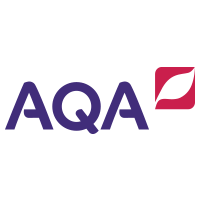 Exam Questions. Exam Questions Exam Questions